                                                                                                     29-11-2022                 Πώς λύνω προβλήματα με  5  απλά βήματα : Διαβάζουμε προσεκτικά το πρόβλημα. Υπογραμμίζουμε τα γνωστά και κυκλώνουμε τα άγνωστα.Σκεφτόμαστε τι πράξεις μπορούμε να κάνουμε αφού παρατηρήσουμε       τις φράσεις - κλειδιά που μας οδηγούν στην επιλογή των σωστών  πράξεων. Αν δυσκολευτούμε κάνουμε ένα πρόχειρο πίνακα      ή αντικαθιστούμε τους μεγάλους αριθμούς με μικρούς μονοψήφιους.Κάνουμε τις πράξεις, προσέχοντας κάθε φορά τι είναι αυτό       που βρίσκουμε.Ελέγχουμε τα αποτελέσματα με τις επαληθεύσεις και τη  λογική μας.                             Μαγικές λέξεις  ή  λέξεις - κλειδιά ΠΡΟΣΘΕΣΗ : όλα μαζί, συνολικά, παίρνω ακόμα, βάζω, ενώνω, συγκεντρώνω, αυξάνω, μεγαλώνω,   κ.ά.ΑΦΑΙΡΕΣΗ : βγάζω, δίνω, ξοδεύω, λιγοστεύω, μειώνω, ελαττώνω, καταναλώνω, υπόλοιπο, έχω έκπτωση, μου έμειναν, πόσο διαφέρω, μεγαλύτερο, μικρότερο,   κ.ά. ΠΟΛΛΑΠΛΑΣΙΑΣΜΟΣ : αν το 1 κάνει …πόσο κάνουν τα πολλάίδια πράγματα , 3 ή 5 ή … φορές μεγαλύτερο , πόσες είναι οι πεντάδες , οι τριάδες,  κ.ά. 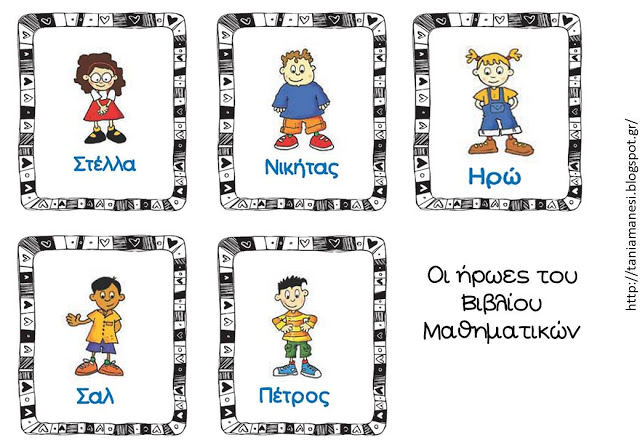 ΔΙΑΙΡΕΣΗ : μοιράζω ισότιμα, χωρίζω, κόβω  σε ίσα μέρη, πόσες φορές χωράει , πόσες συσκευασίες χρειάζονται, πόσες ομάδες σχηματίζονται , αν τα πολλά ίδια πράγματα  κάνουν … πόσο κάνει το 1 ( διαίρεση μερισμού ) αν τα πολλά ίδια πράγματα  κάνουν… και το 1 κάνει … πόσα τέτοια ίδια  πράγματα έχω ;   ( διαίρεση μέτρησης ) 1. Ο  κ. Αλέκος θέλει να αγοράσει έναν φορητό υπολογιστή αξίας 1.350 ευρώ. Συμφώνησε να δώσει προκαταβολή 580 ευρώ και να πληρώσει το υπόλοιπο ποσό σε 5 ίσες δόσεις. Πόσα χρήματα θα δίνει ο κ. Αλέκος σε κάθε δόση ;    Λύση   …………………………………..              ………………………………………………….                 …………………………………..              ………………………………………………….                 …………………………………..              ………………………………………………….Απάντηση……………………………………………………………………………………………..2.  Ένας κινηματογράφος την πρώτη εβδομάδα προβολής μιας νέας ταινίαςέκοψε 3.683 εισιτήρια. Τη δεύτερη εβδομάδα έκοψε 396 λιγότερα απότην πρώτη εβδομάδα.α. Πόσα εισιτήρια κόπηκαν συνολικά τις δύο εβδομάδες;β. Αν κάθε εισιτήριο κόστιζε 8 ευρώ, πόσα ήταν τα έσοδα του κινηματο-γράφου από τις πωλήσεις των εισιτηρίων και τις δύο εβδομάδες;    Λύση    ……………………          ………………………………         ……………………………….                  ……………………          ………………………………         ……………………………….                     ……………………          ………………………………         ………………………………              Απάντηση …………………………………………………………………………………………………3. Σε ένα σχολείο τα παιδιά των μεγάλων τάξεων είναι 78. χωρίστηκαν σε ομάδες των 6 παιδιών και σε κάθε ομάδα υπήρχαν 2 προπονητές. Πόσοι           είναι συνολικά μαθητές και προπονητές μαζί;    Λύση    ………………………          ………………………………         ……………………………….                  ………………………          ………………………………         ……………………………….                     …………..…………          ………………………………          ………………………………     Απάντηση …………………………………………………………………………………………………  4.  Ποιος είναι ο αριθμός που αν τον διαιρέσεις με το 8 σου δίνει πηλίκο 6         και σου περισσεύουν και 4 ;  Εξήγησε :    Λύση    …………………………………………………………………..……………………………….